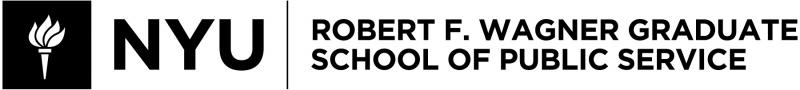 PADM-GP 2311SOCIAL IMPACT INVESTMENTSpring 2023Instructor Information Professor Scott TaitelEmail: staitel@nyu.eduOffice Hour: Wednesdays, 3:00 – 4:00 PM or by appointment  Course InformationClass Meeting Times:  Wednesdays, 4:55 – 6:35 PMLocation:   GCASL 365Course PrerequisitesCORE-GP.1021Note that while Accounting is not a prerequisite, students who have not had accounting courses or experience with for-profit financial statements should seriously consider completing the Financial Accounting-Online Course: Introductory Section which has optionally been made available in your Case Packet and is estimated to take approximately 10 hours to complete. It is not necessary to have completed this before the course starts, but it is recommended to be completed before Lesson 4.Course DescriptionThis course provides an introduction to the impact investment landscape, the potential evolution of impact investment as an asset class and the opportunities and challenges for investors seeking meaningful impact investment vehicles. The course will also teach the process by which an investor performs financial due diligence on a social enterprise to render a responsible investment decision. Students will learn the entire impact investment process from deal sourcing to investment documentation to monitoring financial and social returns. Through a combination of readings, case studies, class discussion and projects, students will gain deep insight into the perspective of the venture philanthropist and the impact investor (including nonprofits). The course will explore the impact investment financial environment including pioneering concepts such as Social Impact Bonds, successes and failures to date, mobilization of investors, allocation of capital, and the prospects for the future of impact investing. The course will explore impact investment both domestically and in the developing world.Course FormatThis course is designed for your self-study of the theoretical material as introduced in your online textbook.  Many classes have an assigned activity based on spreadsheet material that accompanies the text.  Completion of these activities should help to reinforce learning from the text. Most weeks we will also cover a business case in class.  These cases will sometimes correlate directly with the text material assigned for the week, but not always.  For most weeks, there is a required Discussion question for you to post a one paragraph response to before the class session where the case will be discussed.  This will give you an opportunity to think critically about the case you have read and to be prepared for the live class.  It is essential that you come to class having read the case in advance.  Please note that you may be called on in class to discuss the assigned cases.Given the unique nature of the place we are in history, I have also introduced a Discussion Forum:  Impact Investing and Racial Justice.  I have posted articles/readings in this Discussion Forum for you to read most weeks and wherever possible I have aligned these readings with the topic for the week’s Lesson.  On an optional basis, unless noted otherwise, I am asking you to post a comment (1 paragraph or less) on one reading of your choice and/or to offer a response to a fellow student’s posting.  We will sometimes discuss these postings in class and I will monitor your participation in these forums as additional consideration of the class participation grade. Most important, this exchange will allow you to learn and postulate about impact investing in the context of current critical societal issues.  Course and Learning ObjectivesRequired ReadingsImpact Investment, A Practical Guide to Investment Process and Social Impact Analysis, Wiley, Keith Allman, Ximena Escobar de Nogales (Each chapter is also integrated in NYU Brightspace).Supplemental Required Case Pack https://hbsp.harvard.edu/import/1011191Highly Recommended Supplemental Reading:Impact Alpha Investment News For a Sustainable Edge (daily online publication)Impact: Reshaping Capitalism to Drive Real Change, Sir Ronald CohenAdventure Finance: How to Create a Funding Journey, Aunnie Patton PowerSocial Finance, Oxford Publications, Edited by Alex Nicholls, Rob Paton, and Jed EmersonRecommended Supplemental Reading:The Impact Investor, Lessons in Leadership and Strategy for Collaborative Capitalism, Jossey-Bass, Cathy Clark, Jed Emerson, Ben ThornleyThe Power of Impact Investing, Putting Markets to Work for Profit and Global Good, Wharton, Judith Rodin, Margot BrandenburgPhilanthrocapitalism, How Giving Can Save the World, Bloomsbury Press, Matthew Bishop, Michael Green Impact Investing: Transforming How We Make Money While Making a Difference, Jossey-Bass, Antony Bugg-Levine, Jed EmersonMoney Well Spent A Strategic Plan for Smart Philanthropy, Paul Brest and Hal HarveyMeasuring and Improving Social Impacts, Marc Epstein and Kristi YuthasOther Linked Resources (Recommended Readings):GIIN Annual Impact Investor Survey 2020IFC Growing Impact: New Insights into the Practice of Impact InvestingW.K. Kellogg Foundation: The Business Case for Racial Equity RPA:  Impact Investing Handbook:  An Implementation Guide for PractitionersAssessment Assignments and EvaluationYour course grade will be determined as follows:Active Class Participation - 20% (this includes Activities and Discussion Posts)Homework - 20%Mid-Term - 30%Project - 30%  Late Submission Policy for AssignmentsExtensions will be granted only in case of emergency, out of respect to those who abide by deadlines despite equally hectic schedules. Late submissions without approved extensions will be penalized up to 20% per 24-hour period.Final Project:For your final project you can choose either an Individual Project focused on a Nonprofit Program Related Investment (PRI) or a Group Project (up to four students) focused on the creation of an Investment Fund Portfolio.Individual Project:  You will identify a prospective Program Related Investment (PRI) – a  current program or new program funded or potentially funded by a grant from a Nonprofit organization should alternatively be considered for a Program Related Investment (debt, equity or an innovative financing structure).  While not required, you are encouraged to identify an opportunity that could address social impact around racial justice.  The decision should be guided by the MISSION Framework.  Your project should include a detailed analysis of each of the MISSION elements (Market, Impact, Scale, Sustainability, Incrementality, Organization and NEXT) as outlined in the Framework for Family Foundations in Lesson 4.  Your paper should additionally include financial return projections to support the NEXT section and social impact metrics to support the Impact section.  Regardless of whether your proposed PRI addresses racial justice, the Impact section should also include metrics related to Equity, Diversity and Inclusion. The project should be presented in a paper not to exceed eight pages double spaced (exhibits can be provided in addition to these pages).  The Project is due on May 5, 2023.Group Project:  You will design an Impact Investment Portfolio strategy for which you will:Determine your portfolio selection criteria and Theory of Change, Explain why your selected asset(s) meet your criteria, Research the enterprise(s) [at least one per each group member] and develop five-year projections on both financial and social returns to assess a valuation,Identify/develop metrics for assessing impact including how Fund will be assessed on Equity, Diversity and Inclusion  Identify risks associated with the investment(s) [both on the financial and social return side]  Develop mock term sheet(s) which will protect your investment(s) without constraining the success of the social enterprises, andPropose the scorecard for calculating the carry for the portfolioA spreadsheet template will be provided in NYU Brightspace to guide this Group Project. The group work should be presented in a group paper not to exceed eight pages double spaced (exhibits can be provided in addition to these pages) and the individual members’ work should be presented in individual papers that can be limited to five pages double spaced.  The Project (both the group and individual portion) is due on May 5, 2023.Overview of the Semester  Deliverables due by 5 PM on the day of class unless another date is noted.Letter GradesLetter grades for the entire course will be assigned as follows:Student grades will be assigned according to the following criteria:(A) Excellent: Exceptional work for a graduate student. Work at this level is unusually thorough, well-reasoned, creative, methodologically sophisticated, and well written. Work is of exceptional, professional quality.(A-) Very good: Very strong work for a graduate student. Work at this level shows signs of creativity, is thorough and well-reasoned, indicates strong understanding of appropriate methodological or analytical approaches, and meets professional standards.(B+) Good: Sound work for a graduate student; well-reasoned and thorough, methodologically sound. This is the graduate student grade that indicates the student has fully accomplished the basic objectives of the course.(B) Adequate: Competent work for a graduate student even though some weaknesses are evident. Demonstrates competency in the key course objectives but shows some indication that understanding of some important issues is less than complete. Methodological or analytical approaches used are adequate but student has not been thorough or has shown other weaknesses or limitations.(B-) Borderline: Weak work for a graduate student; meets the minimal expectations for a graduate student in the course. Understanding of salient issues is somewhat incomplete. Methodological or analytical work performed in the course is minimally adequate. Overall performance, if consistent in graduate courses, would not suffice to sustain graduate status in “good standing.”(C/-/+) Deficient: Inadequate work for a graduate student; does not meet the minimal expectations for a graduate student in the course. Work is inadequately developed or flawed by numerous errors and misunderstanding of important issues. Methodological or analytical work performed is weak and fails to demonstrate knowledge or technical competence expected of graduate students.(F) Fail: Work fails to meet even minimal expectations for course credit for a graduate student. Performance has been consistently weak in methodology and understanding, with serious limits in many areas. Weaknesses or limits are pervasive.Detailed Course OverviewWEEK 1: THE IMPACT INVESTING LANDSCAPE 
January 25, 2023/4:55 PMThis Lesson introduces the current landscape of Impact Investing and defines Impact Investing for the purposes of this course. The Root Capital case will be used to discuss the importance of developing a framework to guide impact investment decision making.Required Reading/Watching: Complete Before Week 1 Live Session Watch/Listen:  n/aRead in Online Textbook: Chapter 1 – Introduction to Impact InvestingRead in Case Packet:  Root Capital; The Promise of Impact InvestingRead in NYU Brightspace: n/aRequired Activities:  Complete Before Week 1 Live SessionUsing the interactive charts from the Global Impact Investing Network 2020 Survey https://thegiin.org/research/publication/impinv-survey-2020#charts identify those interactive charts where you can toggle between investors focused on Developed vs. Emerging markets; note at least two differences in Impact Investing trends between these two investor types.Discussion Questions: Due Before Week 1 Live Session Required:   What are Root Capital’s core competencies?Optional: Read the article(s) in the Racial Justice track.  Post a comment on one and/or respond to another student's comment.Assignments to Submit: Complete After Week 1 Live Session but Before Week 2 Live Session (submit on NYU Brightspace)Based on the Root Capital case, write a memorandum (not to exceed one page double spaced) suggesting which and how many of the seven loans detailed in Exhibit 1 you suggest Root Capital undertake. Your memorandum should include a framework for comparing the deals.Optional Activities: Complete Before or After Week 1 Live Session (no submission)Financial Accounting - Online Course: Introductory SectionWEEK 2: THE BEINNINGS OF IMPACT INVESTING 
February 1, 2023/4:55 PMThis Lesson discusses how the learnings from microfinance inform Impact Investing.  A case on Credit Suisse's entry into microfinance will show the incentive for large financial services firms to enter Impact Investing.  Through another case, Coastal Ventures, we will discuss how Impact Investing was used by a pioneering Community Development organization.Required Reading/Watching: Complete Before Week 2 Live Session Watch/Listen:  n/aRead in Online Textbook: Chapter 2 – Sourcing and ScreeningRead in Case Packet:  Microfinance at Credit Suisse: Linking the TOP with the BOP; Coastal Ventures Limited Partnership: Balancing a Sustainable Investment Strategy with a Social Mission;  Background Note: Examining the Case for Investing for ImpactRead in NYU Brightspace: Community Development Venture Capital:  A Double-Bottom Line Approach to Poverty AlleviationRequired Activities:  Complete Before Week 2 Live SessionUsing the excel-based textbook file: Chapter 2: Country_Ranking.xlsm choose one country in which you are interested and determine the weighted value score under each of the following selected scenarios: Global Impact - Equity, Global Impact - Debt, Global Impact - Maternity, Global Impact - Non-Impact, Global Impact – Charity.Discussion Questions: Due Before Week 2 Live Session Required:  What are the pros for Credit Suisse to be involved in microfinance?Optional:  Read the articles in the Racial Justice track.  Post a comment on one and/or respond to another student's comment.Assignments to Submit: Complete After Week 2 Live Session but Before Week 3 Live Session (submit on NYU Brightspace)n/aOptional Activities: Complete Before or After Week 2 Live Session (no submission)Financial Accounting-Online Course: Introductory Section WEEK 3: INVESTMENT ANALYSIS AND VALUATION 
February 8, 2023/4:55 PMThis Lesson delves into the idiosyncrasies of valuation of early stage companies and the complexity that provides for impact investors.  A wrap-up of Coastal Ventures case and a new case on Valuing a Microfinance Institution will guide the discussion.  The Bridges Ventures case  and the implementation of a portfolio of Funds in a developed world context will also be introduced.Required Reading/Watching: Complete Before Week 3 Live Session Watch/Listen:  n/aRead in Online Textbook: Chapter 3 -Investment Analysis and ValuationRead in Case Packet:  Valuing a Microfinance Institution: Dealing with Uncertainty, Bridges Ventures Read in NYU Brightspace: n/aRequired Activities:  Complete Before Week 3 Live SessionUsing the excel-based textbook file: Chapter 2: Chapter 2 Corporate Teasers which of these three companies do believe are most impactful based on these summaries?  What else would you like to see?Discussion Questions: Due Before Week 3 Live Session Required:  Do you believe Kuota’s growth projections are realistic?Optional: Read the articles in the Racial Justice track.  Post a comment on one and/or respond to another student's comment.Assignments to Submit: Complete After Week 3 Live Session but Before Week 4 Live Session (submit on NYU Brightspace)Microfinance Valuation Template and One-Page Memorandum – Choose one of the valuation techniques to complete using the template provided.  Based on completion of the one technique, suggest a valuation that Claire Smith should propose for Kuota. Submit a one page, double spaced memorandum with the valuation justification and include what you believe to be the pros and cons of the valuation technique and if you believe it takes impact into consideration.  Attached to your memorandum should be the valuation spreadsheet with the one section completed.Optional Activities: Complete Before or After Week 3 Live Session (no submission)Financial Accounting-Online Course: Introductory SectionWEEK 4: PHILANTHROCAPITALISM – ROLE OF NONPROFITS IN IMPACT INVESTMENTFebruary 15, 2023/4:55 PMThis Lesson will discuss the role of Nonprofits in Impact Investing and will center on a hybrid Fund formed by the Omidyar Foundation and the Professor's Mission Investing framework developed in conjunction with the Michael and Susan Dell Foundation.  (This framework is a key component of the Individual Project for this course).Required Reading/Watching: Complete Before Week 4 Live Session Watch/Listen:  n/aRead in Online Textbook: Chapter 4 - Due Diligence and Investment StructuringRead in Case Packet:  Omidyar Network: Pioneering Impact InvestmentRead in NYU Brightspace: Peruse the following documents given their length:  Mission Investing: A Framework for Family Foundations; Virtuous Capital: What Foundations Can Learn from Venture Capitalists; From Blueprint to Scale: The Case for Philanthropy in Impact Investing Required Activities:  Complete Before Week 4 Live SessionUsing the excel-based textbook file: Chapter 3: Solero_Model.xlsm get familiar with this spreadsheet.  Try toggling between different scenarios by changing the number on the input tab. Which scenario do you think may create the most risk for the company?  You will dig deeper into this spreadsheet in a Homework assignment.Discussion Questions: Due Before Week 4 Live Session Required:  What influenced the evolution of Omidyar to migrate from a Family Foundation to a hybrid network?Optional:  Read the articles in the Racial Justice track.  Post a comment on one and/or respond to another student's comment.Assignments to Submit: Complete After Week 4 Live Session but Before Week 5 Live Session (submit on NYU Brightspace)Valuation Model Navigation Assignment – Open the Solero Excel Model (Solero_Model.xlsm) in the Chapter 3 folder of the Excel Workbook accompanying the Allman text.  Select two different scenarios (other than the Base Case) in the Inputs Tab and review the results in the Output tab.  Provide a one-page memorandum to the Fund's investment manager highlighting the scenario's impact on Investor A’s IRR.  (This exercise is intended to get you familiar with the valuation model structure).Optional Activities: Complete Before or After Week 4 Live Session (no submission)n/aWEEK 5: THE ROLE OF GOVERNMENT IN IMPACT INVESTING – SOCIAL IMPACT BONDS  February 22, 2023/4:55 PM  (Class will be on ZOOM)This Lesson will move the discussion to the role government can have in Impact Investing ranging from policy to participation in Social Impact Bonds (SIBs) and will feature the first SIB launched in New York City.  Andy Siwo will participate as a co-guest lecturer.Required Reading/Watching: Complete Before Week 5 Live Session Watch/Listen:  n/aRead in Online Textbook: n/aRead in Case Packet:  Social Finance, Inc.; Goldman Sachs (A) and (B): Determining the Potential of Social Impact BondsRead in NYU Brightspace:  The Potential and Limitations of Impact Bonds (Lessons from the First Five Years of Experience Worldwide); SEC Brief - The Division of Examinations’ Review of ESG InvestingRequired Activities:  Complete Before Week 5 Live Sessionn/aDiscussion Questions: Due Before Week 5 Live Session Required:  Are you surprised Social Impact Bonds are called Bonds and why?Assignments to Submit: Complete After Week 5 Live Session but Before Week 6 Live Sessions as noted (submit on NYU Brightspace)Role of Government in Fund or SIB One-Page Memorandum Extra Credit- Select one of the Funds referenced in class or one in which you are aware has had government involvement (grant, investment, Development Finance Institution support, etc.) and with minimal desktop research provide a one page double spaced memo describing the Fund, its investment thesis and how government has been involved in its creation or its funding or alternatively selecting from page 12 of the The Potential and Limitations of Impact Bonds in the NYU Brightspace readings noted above (or from other resources), write a one page , double-spaced description of the design of either a domestic or international Social Impact Bond other than the ones we have discussed in class.Optional Activities: Complete Before or After Week 5 Live Session (no submission)n/aWEEK 6: IMPACT MEASUREMENT  March 1, 2023/4:55 PMThis Lesson will introduce the various Impact Measurement techniques in the field of Impact Investing while also discussing the methods that are evolving as potential standards.Required Reading/Watching: Complete Before Week 6 Live Session Watch/Listen:  IRIS Plus Video RecordingRead in Online Textbook: Chapter 6 - Post Investment Monitoring, Management and Value BuildingRead in Case Packet:  Calculating the Value of Impact InvestingRead in NYU Brightspace: Unpacking the Impact in Impact Investing; Impact Carry:  A carrot-based approach to boosting the impact of impact investmentsRequired Activities:  Complete Before Week 6 Live SessionUsing Chapter 6: Solero_Qtly_Rpt_Framework.xlsx click through on at least three of the IRIS metrics.  Are there any other related IRIS sub metrics you would recommend that Solero should track?Discussion Questions: Due Before Week 6 Live Session  Required:  Read the Professor's White Paper on Equity, Diversity and Inclusion in Social Finance.  Post a comment on one and/or respond to another student's comment.Assignments to Submit: Complete After Week 6 Live Session but Before Week 7 Live Session (submit on NYU Brightspace)Take-Home Midterm due 3/10 by 11:55 PM.  This will be case-based and instructions will be provided.Optional Activities: Complete Before or After Week 6 Live Session (no submission)n/aWEEK 7: THE ROLE OF BLENDED FINANCE IN IMPACT INVESTING  March 8, 2023/4:55 PM  This Lesson will introduce the potential of blending capital from multiple sectors to address SDGs and will be illustrated through a multimedia case on Habitat for Humanity's MicroBuild Fund which was developed by the Professor in conjunction with the NYU Law School.Required Reading/Watching: Complete Before Week 7 Live Session Watch/Listen:  Video Clips in MicroBuild caseRead in Online Textbook: Chapter 8 - Investment Alternatives, Challenges and OutlookRead in Case Packet:  Download:   Launching the MicroBuild Fund at the following URL https://cases.grunin.law.nyu.edu/product/grunin_case_study-xml/Read in NYU Brightspace:   Incentives for driving impact in deal and fund structures Required Activities:  Complete Before Week 7 Live Sessionn/aDiscussion Questions: Due Before Week 7 Live Session Required:  Is being a demonstration fund helpful or hurtful to MicroBuild’s potential success?Assignments to Submit: Complete After Week 7 Live Session but Before Week 8 Live Session (submit on NYU Brightspace)Take Home Midterm (due 3/10) by 11:55 PMOptional Activities: Complete Before or After Week 7 Live Session (no submission)n/aNO CLASS – MARCH 15, 2023WEEK 8: SCALING THE MICROBUILD FUND – PART 1March 22, 2023/4:55 PMThis Lesson will build upon the MicroBuild case studied in the earlier lesson.  We will join classes with a NYU Law class to discuss the issues related to scaling the MicroBuild Fund.Required Reading/Watching: Complete Before Week 8 Live Session Watch/Listen:  n/a Read in Online Textbook: n/aRead in Case Packet:  n/aRead in NYU Brightspace: Building the Business Case for Housing Microfinance Sub-Saharan AfricaRequired Activities:  Complete Before Week 8 Live Sessionn/aDiscussion Questions: Due Before Week 8 Live SessionThere will be no discussion questions for this week.Assignments to Submit: Complete After Week 8 Live Session but Before Week 9 Live Session (submit on NYU Classes)Draft Project Theory of Change – Submit a description of your PRI Individual Project or Investment Portfolio Group Project (noting the team members) and your first draft of the Investment Theory of Change for the selected Nonprofit or Investment Fund. The project can change later in the semester, but this assignment will get you started and provide practice with drafting a Theory of Change for an Impact Investment strategy.  See example of Theory of Change in Allman Text on page 27.  This should be one page, double spaced.Optional Activities: Complete Before or After Week 8 Live Session (no submission)n/aWEEK 9: SCALING THE MICROBUILD FUND – PART 2March 29, 2023This Lesson will provide a concluding lecture and epilogue on the work conducted with the NYU Law students related to Scaling the MicroBuild Fund.Required Reading/Watching: Complete Before Week9 Live Session Watch/Listen:  n/aRead in Online Textbook: n/aRead in Case Packet:  n/aRead in NYU Classes: n/a	Required Activities:  Complete Before Week 9 Live Sessionn/a – activities have not been scheduled to allow for completion of work with NYU Law students Discussion Questions: Due Before Week 9 Live SessionRequired:  There will be no required discussion questions for this week.Optional:  Read the article(s) in the Racial Justice track.  Post a comment on one and/or respond to another student's comment.Assignments to Submit: Complete After Week 9 Live Session but Before Week 10 Live Session (submit on NYU Classes)n/a (note upcoming deliverable on 4/6)Optional Activities: Complete Before or After Week 9 Live Session (no submission)n/aWEEK 10: NEGOTIATING EARLY-STAGE VALUATION  April 5 2023/4:55 PMThis Lesson will discuss the need for innovative structures and approaches to foster early-stage investing. Students will participate in a simulation guiding a negotiation between a pre-revenue company Embrace and the impact investor Acumen Fund.   There will be a follow-on assignment where you will be placed in teams with students from the University of Michigan Law School to negotiate a related Term Sheet.Required Reading/Watching: Complete Before Week 10 Live Session Watch/Listen:  Embrace Video Read in Online Textbook: Chapter 5 - The Term Sheet and Definitive DocumentationRead in Case Packet:  Acumen Fund and Embrace: From the Leading Edge of Social Venture InvestingRead in NYU Brightspace: Incentives for Driving Impact in Deal and Fund StructuresRequired Activities:  Complete Before Week 10 Live Sessionn/aDiscussion Questions: Due Before Week 10 Live Session Required:  Do you think Embrace should stay as a nonprofit?Optional:  Read the article(s) in the Racial Justice track.  Post a comment on one and/or respond to another student's comment.Assignments to Submit: Complete After Week 10 Live Session but Before 4/6 (submit on NYU Brightspace)Acumen-Embrace Team Negotiation – Submit the terms you agreed to in your assigned teams relative to Valuation, Amount of Investment and Percentage Ownership by 4/6 (at 11:55 PM).  This information will be used in your follow-on meetings with assigned Law students.  A full Equity Term Sheet and Memo will be due 4/11 (at 11:55 PM)Optional Activities: Complete Before or After Week 10 Live Session (no submission)n/aWEEK 11: IMPACT INVESTMENT TRANSACTIONS  April 12, 2023/4:55 PMThis Lesson will build upon the Acumen- Embrace case studied in the earlier lesson.  We will join with the University of Michigan Law School class to debrief on the Equity Term Sheets which resulted from your team negotiations.Required Reading/Watching: Complete Before Week 11 Live Session Watch/Listen:  n/a Read in Online Textbook: Read in Online Textbook: Chapter 7 – Impact Investing FundsRead in Case Packet:  Acumen Fund and Embrace: From the Leading Edge of Social Venture InvestingRead in NYU Classes: n/a Required Activities:  Complete Before Week 11 Live Sessionn/aDiscussion Questions: Due Before Week 11 Live Session There will be no discussion questions for this week.Assignments to Submit: Complete After Week 11 Live Session but Before Week 12 Live Session (submit on NYU Brightspace)n/aOptional Activities: Complete Before or After Week 11 Live Session (no submission)n/aWEEK 12: AGGREGATION OF IMPACT ON THE FUND LEVEL  April 19, 2023/4:55 PMGuest Lecturer from NYU Abu Dhabi:  Professor Barbara ScheckRequired Reading/Watching: Complete Before Week 12 Live Session Watch/Listen:  n/a Read in NYU Classes: n/a Required Activities:  Complete Before Week 12 Live Sessionn/aDiscussion Questions: Due Before Week 12 Live Session There will be no discussion questions for this week.Assignments to Submit: Complete After Week 12 Live Session but Before Week 13 Live Session (submit on NYU Brightspace)n/aOptional Activities: Complete Before or After Week 12 Live Session (no submission)n/aWEEK 13: INCLUSIVE BUSINESS AND IMPACT INVESTINGApril 26, 2023/4:55 PM  This Lesson will introduce the implementation of an Impact Investment Fund focused on addressing climate change at scale by impacting an entire value chain throughout the country of Mongolia.  Noah Beckwith will participate as a guest co-lecturer.Required Reading/Watching: Complete Before Week 13 Live Session Watch/Listen:  n/aRead in Online Textbook: Chapter 7 - Impact Investing FundsRead in Case Packet:  n/aRead in NYU Brightspace: Designing an Investment Facility for Climate-Resilient Livelihoods in Mongolia; Financing Inclusive Businesses in the Agricultural Value ChainRequired Activities:  Complete Before Week 13 Live SessionUsing Chapter 7: PE_Fund_Model_20150303.xlsm, as a prospective impact investor, what other information would you like to see on the Output Tab Dashboard?Discussion Questions: Due Before Week 13 Live Session Required:  Read the assigned Racial Justice Track articles/readings.  Post a comment on one and/or respond to another student's comment.Assignments to Submit: Complete After Week 13 Live Session but Before Week 14 Live Session (submit on NYU Brightspace)n/aOptional Activities: Complete Before or After Week 13 Live SessionEfficient Impact Frontier SimulationWEEK 14: THE FUTURE OF IMPACT INVESTING  May 3, 2023/4:55 PM  This Lesson will focus on the future of the Impact Investing Sector with involvement by guest lecturer Practitioners.Required Reading/Watching: Complete Before Week 14 Live Session Watch/Listen:  n/aRead in Online Textbook: n/aRead in Case Packet:  Venture Philanthropy: Its Evolution and its Future; Frameworks for Dialogue and Research about Social Impact InvestingRead in NYU Brightspace:  Private Capital Public Good – Leveraging Impact Investing to Support a Just & Equitable Recovery; Coalition Calls for White House Initiative on Inclusive Economic GrowthRequired Activities:  Complete Before Week 14 Live Sessionn/aDiscussion Questions: Due Before Week 14 Live Session n/aAssignments to Submit: Complete After Week 14 Live Session but Before May 5, 2023 (submit on NYU Brightspace)Final Project – See Instructions above in SyllabusOptional Activities: Complete Before or After Week 14 Live Session (no submission)n/aNYU BrightspaceAll announcements, resources, and assignments will be delivered through the NYU Brightspace site. I may modify assignments, readings, due dates, and other aspects of the course as we go through the term with advance notice provided as soon as possible through the course website.Technology SupportStudents have 24/7 support to NYU’s IT services. Explore the NYU servicelink knowledgebase for troubleshooting and student guides for all NYU-supported tools (like NYU Brightspace, Zoom, etc). Contact askIT@nyu.edu or 1-212-998-3333 (24/7) for technology assistance, or you may contact Zoom’s 24/7 technical support (this includes a chat function), or Review Zoom’s support resources.Don’t forget, your peers are another source of support. You could ask a friend or classmate for help or tips. Academic IntegrityAcademic integrity is a vital component of Wagner and NYU. All students enrolled in this class are required to read and abide by Wagner’s Academic Code. All Wagner students have already read and signed the Wagner Academic Oath. Plagiarism of any form will not be tolerated and students in this class are expected to report violations to me. If any student in this class is unsure about what is expected of you and how to abide by the academic code, you should consult with me.Henry and Lucy Moses Center for Student AccessibilityAcademic accommodations are available for students with disabilities.  Please visit the Moses Center for Student Accessibilty  website and click the “Get Started” button. You can also call or email (212-998-4980 or mosescsa@nyu.edu) for information. Students who are requesting academic accommodations are strongly advised to reach out to the Moses Center as early as possible in the semester for assistance.NYU’s Calendar Policy on Religious HolidaysNYU’s Calendar Policy on Religious Holidays states that members of any religious group may, without penalty, absent themselves from classes when required in compliance with their religious obligations. Please notify me in advance of religious holidays that might coincide with exams to schedule mutually acceptable alternatives.NYU’s Wellness ExchangeNYU’s Wellness Exchange has extensive student health and mental health resources. A private hotline (212-443-9999) is available 24/7 that connects students with a professional who can help them address day-to-day challenges as well as other health-related concerns.Student ResourcesWagner offers many quantitative and writing resources as well as skills workshops. The library offers a variety of data services to students. Class PoliciesI will generally answer emails within 48 hours of receipt, but not on weekends.  Note Wagner’s incomplete policy and course withdrawal policy.Course Learning Objective CoveredCorresponding Assignment TitleUnderstand the evolution, landscape and future potential of impact investing.Role of Government in Funds MemoDevelop financial and analytical competency to apply investment to drive social impact.Root Capital Memo, Microfinance Valuation Memo and Template, Valuation Model Navigation, MidtermObtain basic skills to understand the process to innovate impact investment financial structures and create and operate impact investment funds.Online Text Activities, Acumen and Embrace Valuation and Term Sheet Simulation with U of Michigan Law School, Final ProjectRefine negotiation skills to represent stakeholder positions in placing or securing impact investment capital.Acumen and Embrace Valuation and Term Sheet Simulation, NYU Law School In-Class SimulationLearn to utilize impact investing strategies to drive social innovation and measurable social impact in public sector, nonprofit, and for-profit contexts. Role of Government in Fund or SIB Memo, Final ProjectWeekDateTopicDeliverableLesson 11/25The Impact Investing LandscapeCase: Root Capital  Lesson 22/1The Beginnings of Impact Investing Cases: Credit Suisse; Coastal VenturesRoot Capital MemoLesson 32/8Investment Analysis and ValuationCase: Coastal Ventures (cont.); Valuing a Microfinance Institution, Bridges VenturesLesson 42/15Philanthrocapitalism –Role of Nonprofits in Impact InvestmentMission Investing – A Framework for Family Foundations; Omidyar NetworkMicrofinance Valuation Memo and Spreadsheet TemplateLesson 52/22The Role of Government in Impact Investment  (Class will be on ZOOM)Cases: Social Finance; Goldman SachsValuation Model NavigationLesson 63/1Impact Measurement  Govt in Funds Memo  Lesson 73/8The Role of Blended Finance in Impact Investing  Case:  Launching the MicroBuild FundTake-Home Midterm (due 3/10)3/15NO CLASS – SPRING BREAKLesson 83/22Part I - NYU Law SchoolCase:  Scaling the MicroBuild FundLesson 9 3/29Part II - NYU Law SchoolCase: Scaling the MicroBuild FundDraft Project Theory of Change Lesson 104/5Negotiating Early-Stage ValuationCase: Acumen Fund and Embrace   Acumen-Embrace Terms (4/6)Lesson 114/12Impact Investment Transactions (joint session with University of Michigan Law School) Case:  Acumen Fund and EmbraceEquity Term Sheet and Memo (4/11)Lesson 124/19Aggregation of Impact on the Fund Level Guest Lecturer: Barbara Scheck  Lesson 134/26Inclusive Business and Impact Investment  In-class Case to be provided – participation by guest co-lecturer Noah Beckwith; Case: Mongolia Value Chain Investment FundLesson 145/3The Future of Impact Investing  Practitioner Guest Lecture  Final Project (5/5)Letter GradePointsA4.0 pointsA-3.7 pointsB+3.3 pointsB3.0 pointsB-2.7 pointsC+2.3 pointsC2.0 pointsC-1.7 pointsF0.0 points